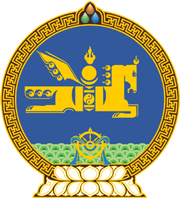 МОНГОЛ УЛСЫН ХУУЛЬ2024 оны 01 сарын 12 өдөр                                                                  Төрийн ордон, Улаанбаатар хот   ГЭМТ ХЭРЭГ, ЗӨРЧЛӨӨС УРЬДЧИЛАН    СЭРГИЙЛЭХ ТУХАЙ ХУУЛЬД    ӨӨРЧЛӨЛТ оРУУЛАХ ТУХАЙ1 дүгээр зүйл.Гэмт хэрэг, зөрчлөөс урьдчилан сэргийлэх тухай хуулийн 43 дугаар зүйлийн 43.1.7 дахь заалтын “амаар болон бичгээр” гэснийг “амаар, эсхүл бичгээр, эсхүл цахим хэлбэрээр” гэж өөрчилсүгэй. МОНГОЛ УЛСЫН 	ИХ ХУРЛЫН ДАРГА 				Г.ЗАНДАНШАТАР